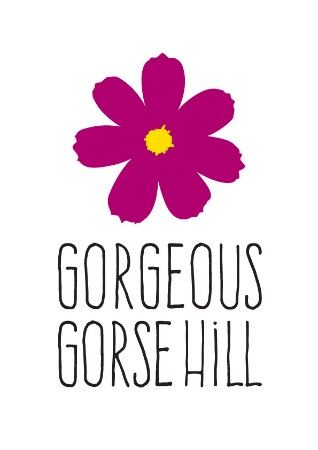 Gorgeous Gorse Hill Minutes 25th June 2015 In attendance: Ruth Hannan (Chair), Marje Kelly, Caroline Mook, Mary Patel, Paula Pierrson, Lawrence Walsh, Nic Ward (Minutes) Apologies: Mary Burroughs, Caroline DalyMinutes from previous meetingThe minutes from the previous meeting were accepted as an accurate record.MarathonUnfortunately, the awards for Best Entertainment and Most Supportive Community went to Altrincham, however, as all involved groups agreed the experience was positive, there will be a planning meeting between the involved groups in the autumn. Project Update: Bollards It keeps raining so mosaicking and painting still not completed! Next installation date is pencilled for the 12th July.Gorse Hill Studios ContainerIt was agreed to rent a container held at Gorse Hill Studios, to store tools and equipment.WateringDiscussion around investing in portable garden sprayers, and potential location for water butts. ThriveGGH are shortlisted for the latest round of Thrive funding. All competitors will host a stall in the old Wilkinson’s at Stretford Mall on Sat 4th July, and the public will vote for their favourite projects between 12-3pm.Gorse Hill FundayFollowing the change of date for the Gorse Hill Funday, it was decided due to heavy workloads and insufficient volunteers, GGH would not run a stall.PublicityFurther discussion around publicity, and the need for additional volunteers. Many events are attended by the bare minimum of people.A leaflet drop is planned.Some discussion around further business volunteer days, like the successful Styles & Wood day.Discussed having a stall outside the Coop.Press releases re being produced, one relating to completed work, another on Dig the City.ACTION: NW/DT to produce leafletACTION: LW establishing busiest times at the Coop for stall.ACTION: MP producing two press releases.Dig the CityGGH has won a place at the 2015 event, and will be located on Police Street, near the back entrance to Deansgate’s Waterstones.Lamppost - Permission has been granted to hang thing from lampposts, provided they’re not too heavy.Bollard - Yet to discover whether decorating a bollard is possible, so CD may need to produce something temporary.Planter – Groundwork is making and will install a tiered planter. As THT have still not responded to GGH’s requests to install the planter on their land, it is likely to be placed at the corner of Avondale Rd, near the other planters.We do not expect to win, but this is a high profile event, and should draw excellent publicity to the project.Volunteers are required for:Thurs 30th July (installation)Sat 1st AugSun 2nd AugFri 7th Aug (take down)Please let us know if you can help – even for a short time!AOBRed Rose ForestGGH unsuccessfully applied to RRF for funding, however the organisation liked the idea of ‘New for Old’, whereby a new tree is planted for/by the older people in the Gorse Hill community. RRF have approached Trafford Council establishing funding for the project is available, and have confirmed they will match fund.Some discussion surrounding potential events in conjunction with RRF, such as woodland planting at Ravenswood. Any events need to be related to trees and family-friendly.Roadside memorialThere is a roadside memorial at the corner of Avondale Rd. If the family/friends who have made this memorial are willing, GGH would like to install something more permanent. Discussion surrounding potential leads as to who owns the memorial.ACTION: LW to ask council colleagues and local residents.Next meeting: *NEW DATE* Tues 11th August, 7.00pmHotel FootballNext events: Sun 12th July: Good weather: Mosaic installation, meeting at Gorse Hill Studios at 10am.			       Less-good weather: Planting at Burleigh Court 11am-2pm.Fri 31st July – Thurs 6th Aug: Dig the City, throughout Manchester city centre.